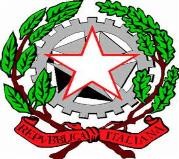 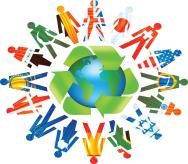 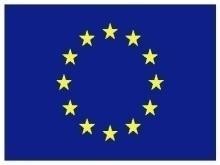  ISTITUTO COMPRENSIVO “PATARI- RODARI”C.F.97061390791	Cod. Mecc. CZIC85200PTel.  n° 0961/746924  Fax n° 0961/746918	e mail: czic85200p@istruzione.it Sito web: www.icpatarirodari.edu.it	Via Daniele, 17 88100 CATANZAROAl Dirigente Scolastico dell’Istituto Comprensivo “Patari Rodari”Oggetto:  assemblea giorno 07 dicembre 2021 dalle ore 11.00 alle ore 14.00 _ l _ sottoscritt_ 		in servizio presso l’Istituto 	in qualità di 	, in riferimento all’assemblea in oggetto.DICHIARAla propria intenzione di aderire all’assembleaIn fededata	firma